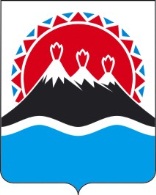 Закон Камчатского краяО государственной гражданской службе Камчатского краяПринят Законодательным Собранием Камчатского края14 ноября 2013 годаНастоящий Закон устанавливает правовые, организационные и финансово-экономические основы государственной гражданской службы Камчатского края.Глава 1. Общие положенияСтатья 1. Основные терминыДля целей настоящего Закона применяемые термины означают:1) государственные должности Камчатского края – должности, устанавливаемые Уставом Камчатского края и (или) законами Камчатского края для непосредственного исполнения полномочий государственных органов Камчатского края;2) представитель нанимателя – руководитель государственного органа Камчатского края, лицо, замещающее государственную должность Камчатского края, либо представитель указанного руководителя или лица, осуществляющие полномочия нанимателя от имени Камчатского края;3) государственная гражданская служба Камчатского края (далее – краевая гражданская служба) – вид государственной службы, представляющий собой профессиональную служебную деятельность граждан Российской Федерации (далее также – граждане) на должностях краевой гражданской службы по обеспечению исполнения полномочий государственных органов Камчатского края, и лиц, замещающих государственные должности Камчатского края;4) государственные органы Камчатского края – Правительство Камчатского края и иные исполнительные органы государственной власти Камчатского края, Законодательное Собрание Камчатского края, суды Камчатского края, Контрольно-счетная палата Камчатского края, Избирательная комиссия Камчатского края, территориальные избирательные комиссии в Камчатском крае, Уполномоченный по правам человека в Камчатском крае и его Аппарат.Статья 2. Предмет регулирования настоящего ЗаконаПредметом регулирования настоящего Закона являются отношения, связанные с поступлением на краевую гражданскую службу, ее прохождением и прекращением, а также с определением правового положения (статуса) государственного гражданского служащего Камчатского края (далее – гражданский служащий).Статья 3. Принципы краевой гражданской службыПринципами краевой гражданской службы являются:1) приоритет прав и свобод человека и гражданина;2) единство правовых и организационных основ федеральной государственной гражданской службы (далее – федеральная гражданская служба) и краевой гражданской службы;3) равный доступ граждан, владеющих государственным языком Российской Федерации, к краевой гражданской службе и равные условия ее прохождения независимо от пола, расы, национальности, происхождения, имущественного и должностного положения, места жительства, отношения к религии, убеждений, принадлежности к общественным объединениям, а также от других обстоятельств, не связанных с профессиональными и деловыми качествами гражданского служащего;4) профессионализм и компетентность гражданских служащих;5) стабильность краевой гражданской службы;6) доступность информации о краевой гражданской службе;7) взаимодействие с общественными объединениями и гражданами;8) защищенность гражданских служащих от неправомерного вмешательства в их профессиональную служебную деятельность.Статья 4. Правовая основа настоящего ЗаконаПравовой основой настоящего Закона являются:1) Конституция Российской Федерации;2) федеральные законы от 27.05.2003 № 58-ФЗ "О системе государственной службы Российской Федерации", от 27.07.2004 № 79-ФЗ "О государственной гражданской службе Российской Федерации" (далее – Федеральный закон "О государственной гражданской службе Российской Федерации");3) другие федеральные законы, в том числе федеральные законы, регулирующие особенности прохождения государственной гражданской службы Российской Федерации;4) указы Президента Российской Федерации;5) постановления Правительства Российской Федерации;6) Устав Камчатского края и законы Камчатского края.Статья 5. Взаимосвязь краевой гражданской службы, федеральной гражданской службы, государственной службы Российской Федерации иных видов и муниципальной службыВзаимосвязь краевой гражданской службы, федеральной гражданской службы, государственной службы Российской Федерации иных видов и муниципальной службы обеспечивается в соответствии с законодательством Российской Федерации.Глава 2. Должности краевой гражданской службы и должности, не являющиеся должностями краевой гражданской службы Статья 6. Должности краевой гражданской службыДолжности краевой гражданской службы учреждаются законами или иными нормативными правовыми актами Камчатского края с учетом положений Федерального закона "О государственной гражданской службе Российской Федерации" в целях обеспечения исполнения полномочий государственного органа Камчатского края либо лица, замещающего государственную должность Камчатского края.Статья 7. Классификация должностей краевой гражданской службы1. Должности краевой гражданской службы подразделяются на категории и группы.2. Должности краевой гражданской службы подразделяются на следующие категории:1) руководители – должности руководителей и заместителей руководителей государственных органов Камчатского края и их структурных подразделений, должности руководителей и заместителей руководителей представительств государственных органов Камчатского края и их структурных подразделений, замещаемые на определенный срок полномочий или без ограничения срока полномочий.Перечень отдельных должностей краевой гражданской службы категории "руководители", замещаемых на определенный срок полномочий, устанавливается соответственно Губернатором Камчатского края, руководителями Законодательного Собрания Камчатского края, Контрольно-счетной палаты Камчатского края, Избирательной комиссии Камчатского края, территориальных избирательных комиссий в Камчатском крае, Уполномоченным по правам человека в Камчатском крае;2) помощники (советники) – должности, учреждаемые для содействия лицам, замещающим государственные должности Камчатского края, руководителям государственных органов Камчатского края, руководителям представительств государственных органов Камчатского края в реализации их полномочий и замещаемые на определенный срок, ограниченный сроком полномочий указанных лиц или руководителей;3) специалисты – должности, учреждаемые для профессионального обеспечения выполнения государственными органами Камчатского края установленных задач и функций и замещаемые без ограничения срока полномочий;4) обеспечивающие специалисты – должности, учреждаемые для организационного, информационного, документационного, финансово-экономического, хозяйственного и иного обеспечения деятельности государственных органов Камчатского края и замещаемые без ограничения срока полномочий.3. Должности краевой гражданской службы подразделяются на следующие группы:1) высшие должности краевой гражданской службы;2) главные должности краевой гражданской службы;3) ведущие должности краевой гражданской службы;4) старшие должности краевой гражданской службы;5) младшие должности краевой гражданской службы.4. Должности категории "руководители" подразделяются на высшую, главную и ведущую группы должностей краевой гражданской службы.5. Должности категории "помощники (советники)" подразделяются на высшую, главную и ведущую группы должностей краевой гражданской службы.6. Должности категории "специалисты" подразделяются на высшую, главную, ведущую и старшую группы должностей краевой гражданской службы.7. Должности категории "обеспечивающие специалисты" подразделяются на главную, ведущую, старшую и младшую группы должностей краевой гражданской службы.Статья 8. Реестр должностей краевой гражданской службы1. Должности краевой гражданской службы в государственных органах Камчатского края, учреждаемые с учетом структуры этих органов и классифицируемые по категориям, группам должностей краевой гражданской службы в соответствии со статьей 7 настоящего Закона, составляют перечни должностей краевой гражданской службы, являющиеся соответствующими разделами Реестра должностей государственной гражданской службы Камчатского края согласно приложению к настоящему Закону.2.  Реестр должностей государственной гражданской службы Камчатского края составляется с учетом принципов построения Реестра должностей федеральной государственной гражданской службы.Статья 9. Классные чины краевой гражданской службыКлассные чины краевой гражданской службы присваиваются гражданским служащим в соответствии с законом Камчатского края.Статья 10. Квалификационные требования к должностям краевой гражданской службы1. В число квалификационных требований к должностям краевой гражданской службы входят требования к уровню профессионального образования, стажу государственной гражданской службы Российской Федерации, государственной службы Российской Федерации иных видов или стажу (опыту) работы по специальности, направлению подготовки, профессиональным знаниям и навыкам, необходимым для исполнения должностных обязанностей.2. Квалификационные требования к должностям краевой гражданской службы устанавливаются в соответствии с категориями и группами должностей краевой гражданской службы.3. В число квалификационных требований к должностям краевой гражданской службы категорий "руководители", "помощники (советники)", "специалисты" всех групп должностей краевой гражданской службы, а также категории "обеспечивающие специалисты" главной и ведущей групп должностей краевой гражданской службы входит наличие высшего образования.4. В число квалификационных требований к должностям краевой гражданской службы категории "обеспечивающие специалисты" старшей и младшей групп должностей краевой гражданской службы входит наличие среднего профессионального образования, соответствующего направлению деятельности.5. Квалификационные требования к стажу государственной гражданской службы Российской Федерации, государственной службы Российской Федерации иных видов или стажу (опыту) работы по специальности, направлению подготовки для замещения должностей краевой гражданской службы:1) высшей группы – наличие не менее шести лет стажа государственной гражданской службы Российской Федерации, государственной службы Российской Федерации иных видов или не менее семи лет стажа работы по специальности, направлению подготовки;2) главной группы – наличие не менее четырех лет стажа государственной гражданской службы Российской Федерации, государственной службы Российской Федерации иных видов или не менее пяти лет стажа работы по специальности, направлению подготовки;3) ведущей группы – наличие не менее двух лет стажа государственной гражданской службы Российской Федерации, государственной службы Российской Федерации иных видов или не менее четырех лет стажа работы по специальности, направлению подготовки;4) старшей и младшей групп – без предъявления требований к стажу.6. Квалификационные требования к профессиональным знаниям и навыкам, необходимым для исполнения должностных обязанностей, устанавливаются нормативным актом государственного органа Камчатского края с учетом его задач и функций и включаются в должностной регламент гражданского служащего (далее – должностной регламент).Статья 11. Должности, не являющиеся должностями краевой гражданской службыВ государственных органах Камчатского края могут быть предусмотрены должности, не относящиеся к должностям краевой гражданской службы. Трудовая деятельность работников, замещающих такие должности, регулируется законодательством Российской Федерации о труде.Глава 3. Правовое положение (статус) гражданского служащего Статья 12. Гражданский служащий1. Гражданский служащий – гражданин Российской Федерации, взявший на себя обязательства по прохождению краевой гражданской службы. Гражданский служащий осуществляет профессиональную служебную деятельность на должности краевой гражданской службы в соответствии с актом о назначении на должность и со служебным контрактом и получает денежное содержание за счет средств краевого бюджета.2. Основные права, обязанности гражданского служащего, ограничения и запреты, связанные с краевой гражданской службой, требования к служебному поведению гражданского служащего, о предотвращении или об урегулировании конфликта интересов на краевой гражданской службе устанавливаются в соответствии с Федеральным законом "О государственной гражданской службе Российской Федерации" и настоящей главой.Статья 13. Представление сведений о доходах, об имуществе и обязательствах имущественного характераГражданин, претендующий на замещение должности краевой гражданской службы, предусмотренной перечнем должностей краевой гражданской службы в Законодательном Собрании Камчатского края, исполнительных органах государственной власти Камчатского края, устанавливаемым нормативным правовым актом соответствующего органа государственной власти Камчатского края, или перечнем должностей краевой гражданской службы в Контрольно-счетной палате Камчатского края, Избирательной комиссии Камчатского края, территориальных избирательных комиссиях в Камчатском крае, государственном органе Камчатского края – Уполномоченный по правам человека в Камчатском крае и его Аппарат, устанавливаемым нормативным правовым актом Законодательного Собрания Камчатского края по представлению указанных государственных органов Камчатского края (далее – Перечень должностей), а также гражданский служащий, замещающий должность краевой гражданской службы, предусмотренную Перечнем должностей, представляет представителю нанимателя сведения о своих доходах, об имуществе и обязательствах имущественного характера, а также о доходах, об имуществе и обязательствах имущественного характера членов своей семьи (супруги (супруга) и несовершеннолетних детей) в соответствии с законом Камчатского края.Статья 14. Представление сведений о расходах1. Гражданский служащий, замещающий должность краевой гражданской службы, включенную в Перечень должностей, обязан представлять сведения о своих расходах, а также о расходах членов своей семьи (супруги (супруга) и несовершеннолетних детей) в соответствии с законом Камчатского края.2. Контроль за соответствием расходов гражданского служащего и членов его семьи (супруги (супруга) и несовершеннолетних детей) их доходам осуществляется в соответствии с Федеральным законом от 25.12.2008 № 273-ФЗ "О противодействии коррупции" (далее – Федеральный закон "О противодействии коррупции"), Федеральным законом от 03.12.2012 № 230-ФЗ "О контроле за соответствием расходов лиц, замещающих государственные должности, и иных лиц их доходам", нормативными правовыми актами Президента Российской Федерации, законом Камчатского края и иными нормативными правовыми актами Камчатского края.Глава 4. Поступление на краевую гражданскую службу, прохождение краевой гражданской службы и основания прекращения служебного контракта Статья 15. Право поступления на краевую гражданскую службуНа краевую гражданскую службу вправе поступать граждане Российской Федерации, достигшие возраста 18 лет, владеющие государственным языком Российской Федерации и соответствующие квалификационным требованиям, установленным Федеральным законом "О государственной гражданской службе Российской Федерации" и настоящим Законом.Статья 16. Поступление на краевую гражданскую службу и замещение должности краевой гражданской службы по конкурсу1. Поступление гражданина на краевую гражданскую службу для замещения должности краевой гражданской службы или замещение гражданским служащим другой должности краевой гражданской службы осуществляется по результатам конкурса на замещение вакантной должности краевой гражданской службы (далее – конкурс), если иное не установлено федеральным законом и настоящей статьей. Конкурс заключается в оценке профессионального уровня претендентов на замещение должности краевой гражданской службы, их соответствия установленным квалификационным требованиям к должности краевой гражданской службы.2. Конкурс не проводится:1) при назначении на замещаемые на определенный срок полномочий должности краевой гражданской службы категорий "руководители" и "помощники (советники)";2) при заключении срочного служебного контракта;3) при назначении гражданского служащего на иную должность краевой гражданской службы в случаях, предусмотренных частью 2 статьи 28, частью 1 статьи 31 Федерального закона "О государственной гражданской службе Российской Федерации" и частью 8 статьи 42 настоящего Закона;4) при назначении на должность краевой гражданской службы гражданского служащего (гражданина), включенного в кадровый резерв на краевой гражданской службе.3. Конкурс может не проводиться при назначении на отдельные должности краевой гражданской службы, исполнение должностных обязанностей по которым связано с использованием сведений, составляющих государственную тайну, по перечням должностей краевой гражданской службы в Законодательном Собрании Камчатского края, исполнительных органах государственной власти Камчатского края, утверждаемым нормативными правовыми актами соответствующих органов государственной власти Камчатского края.4. По решению представителя нанимателя конкурс может не проводиться при назначении на должности краевой гражданской службы, относящиеся к группе младших должностей краевой гражданской службы.5. Претенденту на замещение должности краевой гражданской службы может быть отказано в допуске к участию в конкурсе в связи с несоответствием квалификационным требованиям к вакантной должности краевой гражданской службы, а также в связи с ограничениями, установленными Федеральным законом "О государственной гражданской службе Российской Федерации" для поступления на государственную гражданскую службу Российской Федерации и ее прохождения.6. Претендент на замещение должности краевой гражданской службы, не допущенный к участию в конкурсе, вправе обжаловать это решение в соответствии с настоящим Законом.7. Конкурс проводится в соответствии с Федеральным законом "О государственной гражданской службе Российской Федерации" и Указом Президента Российской Федерации от 01.02.2005 № 112 "О конкурсе на замещение вакантной должности государственной гражданской службы Российской Федерации".Статья 17. Служебный контракт1. Служебный контракт – соглашение между представителем нанимателя и гражданином, поступающим на краевую гражданскую службу, или гражданским служащим о прохождении краевой гражданской службы и замещении должности краевой гражданской службы. Служебным контрактом устанавливаются права и обязанности сторон.2. Представитель нанимателя обязуется предоставить гражданину, поступающему на краевую гражданскую службу, возможность прохождения краевой гражданской службы, а также предоставить указанному гражданину или гражданскому служащему возможность замещения определенной должности краевой гражданской службы, обеспечить им прохождение краевой гражданской службы и замещение должности краевой гражданской службы в соответствии с законодательством Российской Федерации, настоящим Законом и иными нормативными правовыми актами Камчатского края о краевой гражданской службе, своевременно и в полном объеме выплачивать гражданскому служащему денежное содержание и предоставить ему государственные социальные гарантии.3. Гражданин, поступающий на краевую гражданскую службу, при заключении служебного контракта о прохождении краевой гражданской службы и замещении должности краевой гражданской службы и гражданский служащий при заключении служебного контракта о замещении должности краевой гражданской службы обязуются исполнять должностные обязанности в соответствии с должностным регламентом и соблюдать служебный распорядок государственного органа Камчатского края.4. Срочный служебный контракт заключается в случае:1) замещения отдельных должностей краевой гражданской службы категории "руководители", а также должностей краевой гражданской службы категории "помощники (советники)";2) замещения должности краевой гражданской службы на период отсутствия гражданского служащего, за которым в соответствии с федеральными законами сохраняется должность краевой гражданской службы;3) замещения должности краевой гражданской службы после окончания обучения гражданином, заключившим договор о целевом обучении в профессиональной образовательной организации или образовательной организации высшего образования с обязательством последующего прохождения краевой гражданской службы;4) замещения должности краевой гражданской службы в государственном органе Камчатского края, образованном на определенный срок или для выполнения определенных задач и функций;5) замещения временной должности краевой гражданской службы или должности краевой гражданской службы на период временного отсутствия гражданского служащего по соглашению сторон служебного контракта;6) замещения должности краевой гражданской службы гражданским служащим, достигшим предельного возраста пребывания на краевой гражданской службе, которому в соответствии с частью 1 статьи 18 настоящего Закона срок краевой гражданской службы продлен сверх установленного предельного возраста пребывания на краевой гражданской службе;7) замещения должности краевой гражданской службы, по которой частью 9 статьи 29 настоящего Закона установлен особый порядок оплаты труда;8) замещения должности краевой гражданской службы в порядке ротации;9) в иных случаях, предусмотренных федеральными законами.5. Содержание и форма служебного контракта, срок его действия и порядок заключения служебного контракта устанавливаются в соответствии с Федеральным законом "О государственной гражданской службе Российской Федерации".Статья 18. Предельный возраст пребывания на краевой гражданской службе1. Предельный возраст пребывания на краевой гражданской службе – 60 лет. Гражданскому служащему, достигшему предельного возраста пребывания на краевой гражданской службе, срок краевой гражданской службы с его согласия может быть продлен по решению представителя нанимателя, но не свыше чем до достижения им возраста 65 лет, а гражданскому служащему, замещающему должность краевой гражданской службы категории "помощники (советники)", учрежденную для содействия лицу, замещающему государственную должность Камчатского края, – до окончания срока полномочий указанного лица.2. По достижении гражданским служащим предельного возраста пребывания на краевой гражданской службе по решению представителя нанимателя и с согласия гражданина он может продолжить работу в государственном органе Камчатского края на условиях срочного трудового договора на должности, не являющейся должностью краевой гражданской службы.Статья 19. Испытание при поступлении на краевую гражданскую службу, перевод на иную должность краевой гражданской службы или перемещение, изменение существенных условий служебного контракта, временное замещение иной должности краевой гражданской службы, отношения, связанные с краевой гражданской службой, при сокращении должностей краевой гражданской службы или упразднении государственного органа Камчатского края, отстранение от замещаемой должности краевой гражданской службыИспытание при поступлении на краевую гражданскую службу, перевод на иную должность краевой гражданской службы или перемещение, изменение существенных условий служебного контракта, временное замещение иной должности краевой гражданской службы, отношения, связанные с краевой гражданской службой, при сокращении должностей краевой гражданской службы или упразднении государственного органа Камчатского края, отстранение от замещаемой должности краевой гражданской службы осуществляются в соответствии с Федеральным законом "О государственной гражданской службе Российской Федерации".Статья 20. Должностной регламентПрофессиональная служебная деятельность гражданского служащего осуществляется в соответствии с должностным регламентом, утверждаемым представителем нанимателя и являющимся составной частью административного регламента государственного органа Камчатского края.Статья 21. Аттестация гражданских служащихАттестация гражданского служащего проводится в целях определения его соответствия замещаемой должности краевой гражданской службы в соответствии с Федеральным законом "О государственной гражданской службе Российской Федерации" и Указом Президента Российской Федерации от 01.02.2005 № 110 "О проведении аттестации государственных гражданских служащих Российской Федерации".Статья 22. Квалификационный экзаменКвалификационный экзамен сдается гражданскими служащими в соответствии с Федеральным законом "О государственной гражданской службе Российской Федерации" и Указом Президента Российской Федерации от 01.02.2005 № 111 "О порядке сдачи квалификационного экзамена государственными гражданскими служащими Российской Федерации и оценки их знаний, навыков и умений (профессионального уровня)".Статья 23. Общие основания прекращения служебного контракта, освобождения от замещаемой должности краевой гражданской службы и увольнения с краевой гражданской службы1. Общими основаниями прекращения служебного контракта, освобождения от замещаемой должности краевой гражданской службы и увольнения с краевой гражданской службы являются:1) соглашение сторон служебного контракта;2) истечение срока действия срочного служебного контракта;3) расторжение служебного контракта по инициативе гражданского служащего;4) расторжение служебного контракта по инициативе представителя нанимателя;5) перевод гражданского служащего по его просьбе или с его согласия в другой государственный орган или на государственную службу иного вида;6) отказ гражданского служащего от предложенной для замещения иной должности краевой гражданской службы в связи с изменением существенных условий служебного контракта;7) отказ гражданского служащего от перевода на иную должность краевой гражданской службы по состоянию здоровья в соответствии с медицинским заключением либо отсутствие такой должности в том же государственном органе Камчатского края;8) отказ гражданского служащего от перевода в другую местность вместе с государственным органом Камчатского края;9) обстоятельства, не зависящие от воли сторон служебного контракта;10) нарушение установленных федеральным законодательством обязательных правил заключения служебного контракта, если это нарушение исключает возможность замещения должности краевой гражданской службы;11) выход гражданского служащего из гражданства Российской Федерации;12) несоблюдение ограничений и невыполнение обязательств, установленных федеральным законодательством;13) нарушение запретов, связанных с краевой гражданской службой, предусмотренных федеральным законодательством;14) отказ гражданского служащего от замещения прежней должности краевой гражданской службы при неудовлетворительном результате испытания, предусмотренного федеральным законодательством.2. Прекращение служебного контракта, освобождение от замещаемой должности краевой гражданской службы и увольнение с краевой гражданской службы оформляется правовым актом государственного органа Камчатского края.3. Расторжение служебного контракта по соглашению сторон, расторжение срочного служебного контракта, расторжение служебного контракта по инициативе гражданского служащего, расторжение служебного контракта по инициативе представителя нанимателя, прекращение служебного контракта по обстоятельствам, не зависящим от воли сторон, прекращение служебного контракта вследствие нарушения обязательных правил при заключении служебного контракта, расторжение служебного контракта в связи с выходом гражданского служащего из гражданства Российской Федерации осуществляется в соответствии с Федеральным законом "О государственной гражданской службе Российской Федерации".Глава 5. Персональные данные гражданского служащего. Кадровая служба государственного органа Камчатского края Статья 24. Персональные данные гражданского служащего и ведение личного дела гражданского служащего1. При обработке персональных данных гражданского служащего кадровая служба государственного органа Камчатского края обязана соблюдать следующие требования:1) обработка персональных данных гражданского служащего осуществляется в целях обеспечения соблюдения Конституции Российской Федерации, Федерального закона "О государственной гражданской службе Российской Федерации", законодательства Российской Федерации в области персональных данных, других федеральных законов и иных нормативных правовых актов Российской Федерации, содействия гражданскому служащему в прохождении краевой гражданской службы, обучении и должностном росте, обеспечения личной безопасности гражданского служащего и членов его семьи, а также в целях обеспечения сохранности принадлежащего ему имущества, учета результатов исполнения им должностных обязанностей и обеспечения сохранности имущества государственного органа Камчатского края;2) персональные данные следует получать лично у гражданского служащего. В случае возникновения необходимости получения персональных данных гражданского служащего у третьей стороны следует известить об этом гражданского служащего заранее, получить его письменное согласие и сообщить гражданскому служащему о целях, предполагаемых источниках и способах получения персональных данных;3) запрещается обрабатывать и приобщать к личному делу гражданского служащего не установленные федеральными законами персональные данные о его политических, религиозных и иных убеждениях и частной жизни, о членстве в общественных объединениях, в том числе в профессиональных союзах;4) при принятии решений, затрагивающих интересы гражданского служащего, запрещается основываться на персональных данных гражданского служащего, полученных исключительно в результате их автоматизированной обработки;5) защита персональных данных гражданского служащего от неправомерного их использования или утраты обеспечивается за счет средств государственного органа Камчатского края в порядке, установленном федеральными законами;6) передача персональных данных гражданского служащего третьей стороне не допускается без письменного согласия гражданского служащего, за исключением случаев, установленных законодательством Российской Федерации в области персональных данных.2. Гражданский служащий, виновный в нарушении норм, регулирующих обработку персональных данных другого гражданского служащего, несет ответственность в соответствии с федеральными законами.3. В личное дело гражданского служащего вносятся его персональные данные и иные сведения, связанные с поступлением на краевую гражданскую службу, ее прохождением и увольнением с краевой гражданской службы и необходимые для обеспечения деятельности государственного органа Камчатского края.Статья 25. Реестры гражданских служащих 1. Представителем нанимателя ведется реестр гражданских служащих.2. Сведения из личного дела гражданского служащего включаются в реестр гражданских служащих в государственном органе Камчатского края и хранятся на электронных носителях с обеспечением защиты от несанкционированного доступа и копирования.3. Умерший (погибший) гражданский служащий, а также гражданский служащий, признанный безвестно отсутствующим или объявленный умершим решением суда, вступившим в законную силу, исключается из реестра гражданских служащих в день, следующий за днем смерти (гибели) гражданского служащего или днем вступления в законную силу решения суда.Статья 26. Кадровая работа1. Кадровая работа включает в себя:1) формирование кадрового состава для замещения должностей краевой гражданской службы;2) подготовку предложений о реализации положений федеральных законов и иных нормативных правовых актов о государственной гражданской службе Российской Федерации и внесение указанных предложений представителю нанимателя;3) организацию подготовки проектов актов государственного органа Камчатского края, связанных с поступлением на краевую гражданскую службу, ее прохождением, заключением служебного контракта, назначением на должность краевой гражданской службы, освобождением от замещаемой должности краевой гражданской службы, увольнением гражданского служащего с краевой гражданской службы и выходом его на пенсию за выслугу лет, и оформление соответствующих решений государственного органа Камчатского края;4) ведение трудовых книжек гражданских служащих;5) ведение личных дел гражданских служащих;6) ведение реестра гражданских служащих в государственном органе Камчатского края;7) оформление и выдачу служебных удостоверений гражданских служащих;8) обеспечение деятельности комиссии по урегулированию конфликтов интересов;9) организацию и обеспечение проведения конкурсов на замещение вакантных должностей краевой гражданской службы и включение гражданских служащих в кадровый резерв;10) организацию и обеспечение проведения аттестации гражданских служащих;11) организацию и обеспечение проведения квалификационных экзаменов гражданских служащих;12) организацию заключения договоров о целевом приеме и договоров о целевом обучении;13) организацию дополнительного профессионального образования гражданских служащих;14) формирование кадрового резерва, организацию работы с кадровым резервом и его эффективное использование;15) обеспечение должностного роста гражданских служащих;16) организацию проверки достоверности представляемых гражданином персональных данных и иных сведений при поступлении на краевую гражданскую службу, а также оформление допуска установленной формы к сведениям, составляющим государственную тайну;17) организацию проведения служебных проверок;18) организацию проверки сведений о доходах, об имуществе и обязательствах имущественного характера, а также соблюдения гражданскими служащими ограничений, установленных федеральным законодательством;19) консультирование гражданских служащих по правовым и иным вопросам краевой гражданской службы.2. Положение о структурном подразделении государственного органа Камчатского края по вопросам государственной службы и кадров утверждается руководителем государственного органа Камчатского края.Глава 6. Служебное время и время отдыха Статья 27. Служебное время и время отдыха1. Служебное время – время, в течение которого гражданский служащий в соответствии со служебным распорядком государственного органа Камчатского края или с графиком службы либо условиями служебного контракта должен исполнять свои должностные обязанности, а также иные периоды, которые в соответствии с федеральными законами и иными нормативными правовыми актами относятся к служебному времени.2. Нормальная продолжительность служебного времени для гражданского служащего не может превышать 40 часов в неделю. Для гражданских служащих может быть установлена сокращенная рабочая неделя в соответствии с федеральным законодательством. Для гражданского служащего устанавливается пятидневная служебная неделя.3. Ненормированный служебный день устанавливается для гражданских служащих, замещающих высшие и главные должности краевой гражданской службы. Для гражданских служащих, замещающих должности краевой гражданской службы иных групп, ненормированный служебный день устанавливается в соответствии со служебным распорядком государственного органа Камчатского края по соответствующему перечню должностей, утверждаемому руководителем государственного органа Камчатского края, и служебным контрактом.4. Гражданским служащим, имеющим ненормированный служебный день, предоставляется ежегодный дополнительный оплачиваемый отпуск за ненормированный служебный день, продолжительность которого определяется коллективным договором или служебным распорядком государственного органа Камчатского края. Продолжительность ежегодного дополнительного оплачиваемого отпуска за ненормированный служебный день не может быть менее трех календарных дней. В случае, если такой отпуск не предоставляется, с письменного согласия гражданского служащего исполнение им должностных обязанностей за пределами нормальной продолжительности служебного времени оплачивается как сверхурочная работа.5. Право на отдых реализуется предоставлением гражданскому служащему свободного от исполнения должностных обязанностей времени (свободного времени) вне пределов установленной федеральным законом нормальной продолжительности служебного времени.Статья 28. Отпуска на краевой гражданской службе1. Гражданскому служащему предоставляется ежегодный отпуск с сохранением замещаемой должности краевой гражданской службы и денежного содержания.2. Ежегодный оплачиваемый отпуск гражданского служащего состоит из основного оплачиваемого отпуска и дополнительных оплачиваемых отпусков.3. Гражданским служащим, замещающим высшие и главные должности краевой гражданской службы, предоставляется ежегодный основной оплачиваемый отпуск продолжительностью 35 календарных дней.4. Гражданским служащим, замещающим должности краевой гражданской службы иных групп, предоставляется ежегодный основной оплачиваемый отпуск продолжительностью 30 календарных дней.5. Продолжительность ежегодного дополнительного оплачиваемого отпуска за выслугу лет исчисляется из расчета один календарный день за каждый год стажа краевой гражданской службы.6. При исчислении общей продолжительности ежегодного оплачиваемого отпуска ежегодный основной оплачиваемый отпуск суммируется с ежегодным дополнительным оплачиваемым отпуском за выслугу лет. Общая продолжительность ежегодного основного оплачиваемого отпуска и ежегодного дополнительного оплачиваемого отпуска за выслугу лет для гражданских служащих, замещающих высшие и главные должности краевой гражданской службы, не может превышать 45 календарных дней, для гражданских служащих, замещающих должности краевой гражданской службы иных групп, – 40 календарных дней.Дополнительные отпуска за ненормированный служебный день, а также в связи с тяжелыми, вредными и (или) опасными условиями краевой гражданской службы предоставляются сверх ежегодного оплачиваемого отпуска, предусмотренного настоящей частью.7. Гражданскому служащему предоставляется ежегодный дополнительный оплачиваемый отпуск в связи с тяжелыми, вредными и (или) опасными условиями краевой гражданской службы, в том числе в связи со службой в местностях с особыми климатическими условиями, в соответствии с законодательством Российской Федерации.8. По заявлению гражданского служащего ежегодный оплачиваемый отпуск может предоставляться по частям, при этом продолжительность одной части отпуска не должна быть менее 14 календарных дней. По согласованию с представителем нанимателя гражданскому служащему может предоставляться часть отпуска иной продолжительности.По письменному заявлению гражданского служащего часть отпуска, превышающая 28 календарных дней, может быть заменена денежной компенсацией. Не допускается замена денежной компенсацией ежегодного основного оплачиваемого отпуска и ежегодных дополнительных оплачиваемых отпусков беременным женщинам, а также ежегодного дополнительного оплачиваемого отпуска работникам, занятым на работах с вредными и (или) опасными условиями труда, за работу в соответствующих условиях (за исключением выплаты денежной компенсации за неиспользованный отпуск при увольнении).9. Ежегодный оплачиваемый отпуск должен предоставляться гражданскому служащему ежегодно в соответствии с графиком отпусков, утверждаемым представителем нанимателя.10. Выплата денежного содержания гражданскому служащему за период ежегодного оплачиваемого отпуска должна производиться не позднее, чем за 10 календарных дней до начала указанного отпуска.11. При предоставлении гражданскому служащему ежегодного оплачиваемого отпуска один раз в год производится единовременная выплата в размере 50 процентов оклада месячного денежного содержания гражданского служащего.12. При прекращении или расторжении служебного контракта, освобождении от замещаемой должности краевой гражданской службы и увольнении с краевой гражданской службы гражданскому служащему выплачивается денежная компенсация за все неиспользованные отпуска. По письменному заявлению гражданского служащего неиспользованные отпуска могут быть предоставлены ему с последующим увольнением (за исключением случаев освобождения от замещаемой должности краевой гражданской службы и увольнения с краевой гражданской службы за виновные действия). При этом днем освобождения от замещаемой должности краевой гражданской службы и увольнения с краевой гражданской службы считается последний день отпуска.13. При увольнении в связи с истечением срока служебного контракта отпуск с последующим увольнением может предоставляться и тогда, когда время отпуска полностью или частично выходит за пределы срока действия служебного контракта. В этом случае днем освобождения от замещаемой должности краевой гражданской службы и увольнения с краевой гражданской службы также считается последний день отпуска.14. По семейным обстоятельствам и иным уважительным причинам гражданскому служащему по его письменному заявлению решением представителя нанимателя может предоставляться отпуск без сохранения денежного содержания продолжительностью не более одного года. Гражданскому служащему также предоставляется отпуск без сохранения денежного содержания в иных случаях, предусмотренных федеральными законами.15. Во время отпуска без сохранения денежного содержания за гражданским служащим сохраняется замещаемая должность краевой гражданской службы.Глава 7. Оплата труда гражданских служащих. Государственные гарантии на краевой гражданской службе Статья 29. Оплата труда гражданского служащего1. Оплата труда гражданского служащего производится в виде денежного содержания, являющегося основным средством его материального обеспечения и стимулирования профессиональной служебной деятельности по замещаемой должности краевой гражданской службы.2. Денежное содержание гражданского служащего состоит из месячного оклада гражданского служащего в соответствии с замещаемой им должностью краевой гражданской службы (далее – должностной оклад) и месячного оклада гражданского служащего в соответствии с присвоенным ему классным чином краевой гражданской службы (далее – оклад за классный чин), которые составляют оклад месячного денежного содержания гражданского служащего (далее – оклад денежного содержания), а также из ежемесячных и иных дополнительных выплат (далее – дополнительные выплаты).3. Размеры должностных окладов и окладов за классный чин гражданских служащих устанавливаются постановлением Губернатора Камчатского края по согласованию с Законодательным Собранием Камчатского края.4. К дополнительным выплатам относятся:1) ежемесячная надбавка к должностному окладу за выслугу лет на краевой гражданской службе в размерах:;2) ежемесячная надбавка к должностному окладу за особые условия краевой гражданской службы в размерах, устанавливаемых постановлением Губернатора Камчатского края по согласованию с Законодательным Собранием Камчатского края. Порядок выплаты ежемесячной надбавки к должностному окладу за особые условия краевой гражданской службы определяется представителем нанимателя;3) ежемесячная процентная надбавка к должностному окладу за работу со сведениями, составляющими государственную тайну, в зависимости от степени секретности сведений, и ежемесячная процентная надбавка к должностному окладу за стаж работы в структурных подразделениях по защите государственной тайны, устанавливаемые в порядке и в размерах, предусмотренных законодательством Российской Федерации;4) премия за выполнение особо важных и сложных заданий (максимальный размер не ограничивается). Порядок выплаты премии за выполнение особо важных и сложных заданий определяется представителем нанимателя с учетом обеспечения задач и функций государственного органа Камчатского края, исполнения должностного регламента;5) ежемесячное денежное поощрение в размерах, постановлением Губернатора Камчатского края по согласованию с Законодательным Собранием Камчатского края;6) единовременная выплата при предоставлении ежегодного оплачиваемого отпуска в размере 50 процентов оклада денежного содержания;7) материальная помощь. Порядок выплаты материальной помощи определяется представителем нанимателя.5. Размеры окладов денежного содержания гражданских служащих ежегодно увеличиваются (индексируются) в соответствии с законом Камчатского края о краевом бюджете на соответствующий финансовый год и на плановый период с учетом уровня инфляции (потребительских цен). Увеличение (индексация) размеров окладов денежного содержания гражданских служащих производится в соответствии с постановлением Губернатора Камчатского края по согласованию с Законодательным Собранием Камчатского края.При увеличении (индексации) окладов денежного содержания гражданских служащих их размеры подлежат округлению до целого рубля в сторону увеличения.6. В соответствии с законодательством Российской Федерации и Камчатского края к денежному содержанию гражданского служащего устанавливается районный коэффициент и процентная надбавка за работу в районах Крайнего Севера и приравненных к ним местностях.7. Согласование Законодательного Собрания Камчатского края, предусмотренное настоящей статьей, оформляется постановлением Законодательного Собрания Камчатского края, а в период между сессиями решением Президиума Законодательного Собрания Камчатского края.8. Гражданским служащим производятся другие выплаты, предусмотренные федеральными законами и иными нормативными правовыми актами.9. По отдельным должностям гражданской службы может устанавливаться особый порядок оплаты труда гражданских служащих, при котором оплата труда производится в зависимости от показателей эффективности и результативности профессиональной служебной деятельности, определяемых в срочном служебном контракте. К гражданским служащим, оплата труда которых производится в указанном особом порядке, не применяются условия оплаты труда, установленные иными частями настоящей статьи. 10. Исчисление денежного содержания гражданских служащих осуществляется в порядке, предусмотренном для федеральных гражданских служащих постановлением Правительства Российской Федерации от 06.09.2007 № 562 "Об утверждении Правил исчисления денежного содержания федеральных государственных гражданских служащих":1) на период нахождения в ежегодном оплачиваемом отпуске;2) на период временной нетрудоспособности, а также на период прохождения медицинского обследования в специализированном учреждении здравоохранения;3) на период получения дополнительного профессионального образования;4) на период нахождения в служебной командировке;5) при увольнении с краевой гражданской службы в связи с реорганизацией или ликвидацией государственного органа Камчатского края, изменением его структуры либо сокращением должностей краевой гражданской службы;6) на период урегулирования конфликта интересов при отстранении от замещаемой должности краевой гражданской службы (недопущении к исполнению должностных обязанностей);7) на период проведения служебной проверки;8) в случае прекращения служебного контракта в соответствии с пунктом 11 части 1 статьи 33 Федерального закона "О государственной гражданской службе Российской Федерации", если нарушение установленных обязательных правил заключения служебного контракта допущено не по его вине;9) на период безвестного отсутствия до признания его безвестно отсутствующим или объявления его умершим решением суда, вступившим в законную силу.Статья 30. Фонд оплаты труда гражданских служащих и работников государственного органа Камчатского края1. Фонд оплаты труда гражданских служащих и фонд оплаты труда работников, замещающих должности, не являющиеся должностями краевой гражданской службы, составляют фонд оплаты труда гражданских служащих и работников государственного органа Камчатского края.2. При формировании фонда оплаты труда гражданских служащих сверх суммы средств, направляемых для выплаты должностных окладов, предусматриваются следующие средства для выплаты (в расчете на год):1) оклада за классный чин – в размере четырех должностных окладов;2) ежемесячной надбавки к должностному окладу за выслугу лет на краевой гражданской службе – в размере трех должностных окладов;3) ежемесячной надбавки к должностному окладу за особые условия краевой гражданской службы – в размере четырнадцати должностных окладов;4) ежемесячной процентной надбавки к должностному окладу за работу со сведениями, составляющими государственную тайну, – в размере полутора должностных окладов;5) премий за выполнение особо важных и сложных заданий – в размере двух окладов денежного содержания;6) ежемесячного денежного поощрения – в размерах, устанавливаемых постановлением Губернатора Камчатского края по согласованию с Законодательным Собранием Камчатского края;7) единовременной выплаты при предоставлении ежегодного оплачиваемого отпуска – в размере половины оклада денежного содержания;8) материальной помощи – в размере двух с половиной окладов денежного содержания;9) ежемесячной процентной надбавки к должностному окладу за стаж работы в структурных подразделениях по защите государственной тайны – в размерах фактических выплат, определяемых в соответствии с постановлением Правительства Российской Федерации от 18.09.2006 № 573 "О предоставлении социальных гарантий гражданам, допущенным к государственной тайне на постоянной основе, и сотрудникам структурных подразделений по защите государственной тайны".3. Фонд оплаты труда гражданских служащих формируется за счет средств, предусмотренных частью 2 настоящей статьи, а также за счет средств:1) на выплату районного коэффициента;2) на выплату процентных надбавок за работу в районах Крайнего Севера и приравненных к ним местностях;3) на иные выплаты, предусмотренные федеральными законами и иными нормативными правовыми актами Российской Федерации.4. Представитель нанимателя вправе перераспределять средства фонда оплаты труда гражданских служащих между выплатами, предусмотренными пунктами 1 – 8 части 2 настоящей статьи.5. Порядок формирования фонда оплаты труда работников, замещающих должности, не являющиеся должностями краевой гражданской службы, устанавливается правовым актом представителя нанимателя с учетом положений настоящей статьи.6. В государственных органах Камчатского края, в которых оплата труда краевых гражданских служащих производится в соответствии с частью 8 статьи 29 настоящего Закона, фонд (соответствующая часть фонда) оплаты труда гражданских служащих формируется на основе показателей эффективности и результативности деятельности государственного органа Камчатского края.Статья 31. Основные государственные гарантии гражданских служащихДля обеспечения правовой и социальной защищенности гражданских служащих, повышения мотивации эффективного исполнения ими своих должностных обязанностей, укрепления стабильности профессионального состава кадров краевой гражданской службы и в порядке компенсации ограничений, установленных Федеральным законом "О государственной гражданской службе Российской Федерации" и другими федеральными законами, гражданским служащим гарантируются:1) равные условия оплаты труда, а также сопоставимые показатели оценки эффективности результатов профессиональной служебной деятельности при замещении соответствующих должностей краевой гражданской службы, если иное не установлено Федеральным законом "О государственной гражданской службе Российской Федерации";2) право гражданского служащего на своевременное и в полном объеме получение денежного содержания;3) условия прохождения краевой гражданской службы, обеспечивающие исполнение должностных обязанностей в соответствии с должностным регламентом;4) отдых, обеспечиваемый установлением нормальной продолжительности служебного времени, предоставлением выходных дней и нерабочих праздничных дней, а также ежегодных оплачиваемых основного и дополнительных отпусков;5) медицинское страхование гражданского служащего и членов его семьи, в том числе после выхода гражданского служащего на пенсию за выслугу лет, в соответствии с Федеральным законом "О государственной гражданской службе Российской Федерации" и федеральным законом о медицинском страховании государственных служащих Российской Федерации;6) обязательное государственное социальное страхование на случай заболевания или утраты трудоспособности в период прохождения краевой гражданской службы либо сохранение денежного содержания при временной нетрудоспособности, а также на время прохождения медицинского обследования в специализированном учреждении здравоохранения в соответствии с федеральным законом;7) выплаты по обязательному государственному страхованию в случаях, порядке и размерах, установленных законом Камчатского края;8) возмещение расходов, связанных со служебными командировками. Порядок и условия командирования гражданского служащего устанавливаются законом Камчатского края;9) возмещение расходов, связанных с переездом гражданского служащего и членов его семьи в другую местность при переводе гражданского служащего в другой государственный орган. Порядок и условия возмещения расходов гражданскому служащему устанавливаются законом Камчатского края;10) при назначении гражданского служащего в порядке ротации на должность краевой гражданской службы в государственный орган Камчатского края, расположенный в другой местности в пределах Камчатского края, – возмещение расходов, связанных с переездом гражданского служащего и членов его семьи к месту службы в другую местность в пределах Камчатского края, за счет средств государственного органа Камчатского края, в который гражданский служащий направляется в порядке ротации; расходов, связанных с переездом гражданского служащего и членов его семьи в другую местность в пределах Камчатского края после расторжения срочного служебного контракта или освобождения от замещаемой должности краевой гражданской службы и увольнения с краевой гражданской службы, за счет средств государственного органа Камчатского края, в котором гражданский служащий замещал последнюю должность краевой гражданской службы. Возмещение расходов, предусмотренных настоящим пунктом, производится в порядке и на условиях, которые установлены для возмещения расходов, связанных с переездом гражданского служащего и членов его семьи в другую местность в пределах Камчатского края при переводе гражданского служащего в другой государственный орган Камчатского края;11) обеспечение гражданского служащего, назначенного в порядке ротации на должность краевой гражданской службы в государственный орган Камчатского края, расположенный в другой местности в пределах Камчатского края, служебным жилым помещением, а при отсутствии по новому месту службы служебного жилого помещения – возмещение гражданскому служащему расходов на наем (поднаем) жилого помещения. В случае, если гражданский служащий является нанимателем жилого помещения по договору социального найма по прежнему месту прохождения краевой гражданской службы, договор социального найма жилого помещения с гражданским служащим не может быть расторгнут по требованию наймодателя в течение срока действия срочного служебного контракта о замещении должности краевой гражданской службы в порядке ротации. Порядок и условия обеспечения гражданских служащих служебными жилыми помещениями, а также порядок и размеры возмещения гражданским служащим расходов на наем (поднаем) жилого помещения устанавливаются постановлением Губернатора Камчатского края;12) защита гражданского служащего и членов его семьи от насилия, угроз и других неправомерных действий в связи с исполнением им должностных обязанностей в случаях, порядке и на условиях, установленных федеральным законом;13) государственное пенсионное обеспечение в порядке и на условиях, установленных федеральными законами и законом Камчатского края;14) иные государственные гарантии, установленные федеральными законами.Статья 32. Дополнительные государственные гарантии гражданских служащихГражданским служащим могут предоставляться следующие дополнительные гарантии:1) дополнительное профессиональное образование с сохранением на этот период замещаемой должности краевой гражданской службы и денежного содержания;2) транспортное обслуживание, обеспечиваемое в связи с исполнением должностных обязанностей, в зависимости от категории и группы замещаемой должности краевой гражданской службы, а также компенсация за использование личного транспорта в служебных целях и возмещение расходов, связанных с его использованием, в случаях и порядке, установленных законом Камчатского края;3) замещение иной должности краевой гражданской службы при сокращении должностей краевой гражданской службы или упразднении государственного органа Камчатского края в соответствии со статьей 31 Федерального закона "О государственной гражданской службе Российской Федерации";4) право на единовременную субсидию на приобретение жилого помещения один раз за весь период краевой гражданской службы в порядке и на условиях, устанавливаемых законом Камчатского края;5) иные государственные гарантии.Статья 33. Стаж краевой гражданской службы1. В стаж (общую продолжительность) краевой гражданской службы для установления ежемесячной надбавки к должностному окладу за выслугу лет, определения продолжительности ежегодного дополнительного оплачиваемого отпуска за выслугу лет и размера поощрений за безупречную и эффективную краевую гражданскую службу включаются периоды замещения:1) должностей государственной гражданской службы Российской Федерации, воинских должностей и должностей правоохранительной службы;2) государственных должностей;3) должностей муниципальной службы;4) выборных должностей в органах местного самоуправления;5) иных должностей в соответствии с федеральными законами.2. Исчисление стажа краевой гражданской службы и зачет в него иных периодов замещения должностей осуществляется в порядке, установленном Указом Президента Российской Федерации от 19.11.2007 № 1532 "Об исчислении стажа государственной гражданской службы Российской Федерации для установления государственным гражданским служащим Российской Федерации ежемесячной надбавки к должностному окладу за выслугу лет на государственной гражданской службе Российской Федерации, определения продолжительности ежегодного дополнительного оплачиваемого отпуска за выслугу лет и размера поощрений за безупречную и эффективную государственную гражданскую службу Российской Федерации".Глава 8. Поощрения и награждения. Служебная дисциплина на краевой гражданской службе Статья 34. Поощрения и награждения за краевую гражданскую службу1. За безупречную и эффективную краевую гражданскую службу применяются следующие виды поощрения и награждения:1) объявление благодарности Губернатора Камчатского края с выплатой единовременного поощрения в размере 0,5 должностного оклада;2) награждение почетной грамотой Правительства Камчатского края, почетной грамотой Законодательного Собрания Камчатского края с выплатой единовременного поощрения в размере 0,5 должностного оклада или с вручением ценного подарка;3) иные виды поощрения и награждения государственного органа Камчатского края и иных государственных органов;4) выплата единовременного поощрения в связи с выходом на государственную пенсию за выслугу лет в размере трех месячных фондов оплаты труда. Размер единовременного поощрения в связи с выходом гражданского служащего на пенсию за выслугу лет определяется по денежному содержанию гражданского служащего на день увольнения с краевой гражданской службы;5) поощрение Правительства Российской Федерации;6) поощрение Президента Российской Федерации;7) иные виды поощрения и награждения, предусмотренные законами и иными нормативными правовыми актами Камчатского края.2. Единовременные поощрения, предусмотренные частью 1 настоящей статьи, выплачиваются гражданским служащим в порядке, утверждаемом представителем нанимателя, в пределах установленного фонда оплаты труда гражданских служащих.3. Единовременные поощрения, предусмотренные частью 1 настоящей статьи, выплачиваются гражданским служащим с учетом районного коэффициента и процентных надбавок за работу в районах Крайнего Севера и приравненных к ним местностях, установленных законом Камчатского края.4. Единовременные поощрения, предусмотренные частью 1 настоящей статьи, выплачиваются гражданским служащим на основании правового акта представителя нанимателя, если иное не установлено федеральными законами и законами Камчатского края.5. Соответствующая запись о поощрении или награждении вносится в трудовую книжку и личное дело гражданского служащего.Статья 35. Служебная дисциплина на краевой гражданской службе1. Служебная дисциплина на краевой гражданской службе – обязательное для гражданских служащих соблюдение служебного распорядка государственного органа Камчатского края и должностного регламента, установленных в соответствии с Федеральным законом "О государственной гражданской службе Российской Федерации", другими федеральными законами, иными нормативными правовыми актами о гражданской службе, нормативными актами государственного органа Камчатского края и со служебным контрактом.2. Представитель нанимателя в соответствии с Федеральным законом "О государственной гражданской службе Российской Федерации", другими федеральными законами, иными нормативными правовыми актами о гражданской службе, нормативными актами государственного органа Камчатского края и со служебным контрактом обязан создавать условия, необходимые для соблюдения гражданским служащим служебной дисциплины.3. Служебный распорядок государственного органа Камчатского края определяется нормативным актом государственного органа Камчатского края, регламентирующим режим службы (работы) и время отдыха.4. Служебный распорядок государственного органа Камчатского края утверждается представителем нанимателя с учетом мнения выборного профсоюзного органа данного государственного органа Камчатского края.Статья 36. Дисциплинарные взыскания1. За совершение дисциплинарного проступка, то есть за неисполнение или ненадлежащее исполнение гражданским служащим по его вине возложенных на него служебных обязанностей, представитель нанимателя имеет право применить следующие дисциплинарные взыскания:1) замечание;2) выговор;3) предупреждение о неполном должностном соответствии;4) увольнение с краевой гражданской службы по основаниям, установленным пунктом 2, подпунктами "а" – "г" пункта 3, пунктами 5 и 6 части 1 статьи 37 Федерального закона "О государственной гражданской службе Российской Федерации".2. За каждый дисциплинарный проступок может быть применено только одно дисциплинарное взыскание.3. Применение и снятие дисциплинарного взыскания осуществляется в соответствии со статьей 58 Федерального закона "О государственной гражданской службе Российской Федерации".Статья 37. Служебная проверкаСлужебная проверка проводится по решению представителя нанимателя или по письменному заявлению гражданского служащего в соответствии с Федеральным законом "О государственной гражданской службе Российской Федерации".Статья 38. Взыскания за несоблюдение ограничений и запретов, требований о предотвращении или об урегулировании конфликта интересов и неисполнение обязанностей, установленных в целях противодействия коррупцииЗа несоблюдение гражданским служащим ограничений и запретов, требований о предотвращении или об урегулировании конфликта интересов и неисполнение обязанностей, установленных в целях противодействия коррупции Федеральным законом "О государственной гражданской службе Российской Федерации", Федеральным законом "О противодействии коррупции" и другими федеральными законами, налагаются следующие взыскания:1) замечание;2) выговор;3) предупреждение о неполном должностном соответствии.Статья 39. Увольнение в связи с утратой доверия1. Гражданский служащий подлежит увольнению в связи с утратой доверия в случае:1) непринятия гражданским служащим мер по предотвращению и (или) урегулированию конфликта интересов, стороной которого он является;2) непредставления гражданским служащим сведений о своих доходах, расходах, об имуществе и обязательствах имущественного характера, а также о доходах, расходах, об имуществе и обязательствах имущественного характера своих супруги (супруга) и несовершеннолетних детей либо представления заведомо недостоверных или неполных сведений;3) участия гражданского служащего на платной основе в деятельности органа управления коммерческой организацией, за исключением случаев, установленных федеральным законом;4) осуществления гражданским служащим предпринимательской деятельности;5) вхождения гражданского служащего в состав органов управления, попечительских или наблюдательных советов, иных органов иностранных некоммерческих неправительственных организаций и действующих на территории Российской Федерации их структурных подразделений, если иное не предусмотрено международным договором Российской Федерации или законодательством Российской Федерации;6) нарушения гражданским служащим, его супругой (супругом) и несовершеннолетними детьми запрета открывать и иметь счета (вклады), хранить наличные денежные средства и ценности в иностранных банках, расположенных за пределами территории Российской Федерации, владеть и (или) пользоваться иностранными финансовыми инструментами.2. Представитель нанимателя, которому стало известно о возникновении у гражданского служащего личной заинтересованности, которая приводит или может привести к конфликту интересов, подлежит увольнению в связи с утратой доверия также в случае непринятия представителем нанимателя мер по предотвращению и (или) урегулированию конфликта интересов, стороной которого является подчиненный ему гражданский служащий.Статья 40. Порядок применения взысканий за коррупционные правонарушенияПрименение взысканий за коррупционные правонарушения, предусмотренные статьями 38, 39 настоящего Закона, осуществляется в соответствии со статьей 593 Федерального закона "О государственной гражданской службе Российской Федерации".Глава 9. Формирование кадрового состава краевой гражданской службы Статья 41. Принципы и приоритетные направления формирования кадрового состава краевой гражданской службы1. Формирование кадрового состава краевой гражданской службы в государственном органе Камчатского края обеспечивается на основе следующих принципов:1) назначение на должность краевой гражданской службы гражданских служащих с учетом их заслуг в профессиональной служебной деятельности и деловых качеств;2) совершенствование профессионального мастерства гражданских служащих.2. Приоритетными направлениями формирования кадрового состава краевой гражданской службы являются:1) подготовка кадров для краевой гражданской службы, а также дополнительное профессиональное образование гражданских служащих в соответствии с программами профессионального развития гражданских служащих;2) содействие должностному росту гражданских служащих на конкурсной основе;3) ротация гражданских служащих;4) формирование кадрового резерва на конкурсной основе и его эффективное использование;5) оценка результатов профессиональной служебной деятельности гражданских служащих посредством проведения аттестации или квалификационного экзамена;6) применение современных кадровых технологий при поступлении на краевую гражданскую службу и ее прохождении.Статья 42. Ротация гражданских служащих1. Ротация гражданских служащих проводится в целях повышения эффективности краевой гражданской службы и противодействия коррупции путем назначения гражданских служащих на иные должности краевой гражданской службы в том же или другом государственном органе Камчатского края.2. Перечень должностей краевой гражданской службы, по которым предусматривается ротация гражданских служащих, и план проведения ротации гражданских служащих утверждаются постановлением Губернатора Камчатского края на основе предложений соответствующих государственных органов Камчатского края.3. Назначение гражданских служащих в порядке ротации на должность краевой гражданской службы в другой государственный орган Камчатского края проводится по согласованным решениям руководителей соответствующих государственных органов Камчатского края.4. Ротация гражданских служащих проводится в пределах одной группы должностей краевой гражданской службы, по которым установлены должностные оклады в размерах не ниже размеров должностных окладов по ранее замещаемым должностям краевой гражданской службы, с учетом уровня квалификации, профессионального образования и стажа краевой гражданской службы или работы (службы) по специальности, направлению подготовки гражданских служащих.5. Должность краевой гражданской службы в порядке ротации гражданских служащих замещается на срок от трех до пяти лет.6. Назначение гражданского служащего с его согласия на иную должность краевой гражданской службы в порядке ротации должно быть произведено в день, следующий за днем прекращения срочного служебного контракта и освобождения от замещаемой должности краевой гражданской службы. Предупреждение гражданского служащего об истечении срока действия служебного контракта осуществляется представителем нанимателя за три месяца до назначения гражданского служащего на иную должность краевой гражданской службы в порядке ротации.7. Гражданский служащий может отказаться от замещения иной должности краевой гражданской службы в порядке ротации по следующим причинам:1) наличие заболевания, в связи с которым замещение должности краевой гражданской службы в порядке ротации противопоказано по состоянию здоровья гражданского служащего в соответствии с медицинским заключением;2) невозможность проживания членов семьи гражданского служащего (супруга, супруги, несовершеннолетних детей, детей старше 18 лет, ставших инвалидами до достижения ими возраста 18 лет, детей в возрасте до 23 лет, обучающихся в организациях, осуществляющих образовательную деятельность, по очной форме обучения, родителей, лиц, находящихся на иждивении гражданского служащего и проживающих совместно с ним) в местности, куда гражданский служащий назначается в порядке ротации, в соответствии с заключением федерального учреждения медико-социальной экспертизы или медицинским заключением.8. В случае отказа от предложенной для замещения должности краевой гражданской службы в порядке ротации по причинам, указанным в части 7 настоящей статьи, гражданскому служащему не позднее чем за 30 календарных дней до истечения срока действия срочного служебного контракта в письменной форме должна быть предложена иная вакантная должность краевой гражданской службы в том же или другом государственном органе Камчатского края с учетом уровня квалификации, профессионального образования и стажа краевой гражданской службы или работы (службы) по специальности, направлению подготовки гражданского служащего. В случае отказа от предложенной для замещения иной должности краевой гражданской службы в том же или другом государственном органе Камчатского края либо непредоставления ему иной должности краевой гражданской службы гражданский служащий освобождается от замещаемой должности краевой гражданской службы и увольняется с краевой гражданской службы, и служебный контракт прекращается в соответствии с пунктом 2 части 1 статьи 23 настоящего Закона.Статья 43. Подготовка кадров для краевой гражданской службы1. Подготовка кадров для краевой гражданской службы осуществляется в профессиональных образовательных организациях и образовательных организациях высшего образования в соответствии с законодательством Российской Федерации.2. Заключение договора о целевом приеме или договора о целевом обучении между государственным органом Камчатского края и гражданином с обязательством последующего прохождения краевой гражданской службы после окончания обучения в течение определенного срока осуществляется на конкурсной основе в порядке, установленном постановлением Правительства Камчатского края.3. Координация подготовки кадров для краевой гражданской службы осуществляется государственным органом по управлению государственной службой Камчатского края.Статья 44. Дополнительное профессиональное образование гражданского служащего1. Дополнительное профессиональное образование гражданского служащего включает в себя профессиональную переподготовку и повышение квалификации.2. Дополнительное профессиональное образование гражданского служащего осуществляется в соответствии с Федеральным законом "О государственной гражданской службе Российской Федерации" и Указом Президента Российской Федерации от 28.12.2006 № 1474 "О дополнительном профессиональном образовании государственных гражданских служащих Российской Федерации".Статья 45. Государственный заказ на дополнительное профессиональное образование гражданских служащих1. Государственный заказ на дополнительное профессиональное образование гражданских служащих на очередной год включает в себя:1) государственный заказ на профессиональную переподготовку гражданских служащих;2) государственный заказ на повышение квалификации гражданских служащих.2. Размещение указанного государственного заказа осуществляется в порядке, предусмотренном федеральным законодательством в сфере закупок товаров, работ, услуг для обеспечения государственных и муниципальных нужд, в образовательных организациях, осуществляющих образовательную деятельность по дополнительным профессиональным программам.3. Формирование указанного государственного заказа осуществляется государственными органами Камчатского края по согласованию с государственным органом по управлению государственной службой Камчатского края с учетом функций государственных органов Камчатского края и их специализации, а также с учетом профессионального образования по должностям краевой гражданской службы, замещаемым в этих государственных органах.4. Государственный заказ на дополнительное профессиональное образование гражданских служащих, включая его объем и структуру, утверждается Правительством Камчатского края после вступления в силу закона Камчатского края о краевом бюджете на соответствующий финансовый год и плановый период.Статья 46. Кадровый резерв на краевой гражданской службе1. Для замещения вакантных должностей краевой гражданской службы из числа гражданских служащих (граждан) формируются кадровый резерв Камчатского края и кадровый резерв государственного органа Камчатского края.2. Кадровый резерв Камчатского края формируется государственным органом по управлению государственной службой Камчатского края для замещения должностей краевой гражданской службы высшей, главной и ведущей групп из гражданских служащих (граждан), включенных в кадровые резервы государственных органов Камчатского края.3. Кадровый резерв государственного органа Камчатского края формируется соответствующим представителем нанимателя.4. Включение гражданских служащих (граждан) в кадровый резерв государственного органа Камчатского края производится с указанием группы должностей краевой гражданской службы, на которые они могут быть назначены.5. Включение в кадровый резерв государственного органа Камчатского края производится:1) граждан – по результатам конкурса на включение в кадровый резерв государственного органа Камчатского края;2) граждан – по результатам конкурса на замещение вакантной должности краевой гражданской службы с согласия указанных граждан;3) гражданских служащих для замещения вакантной должности краевой гражданской службы в порядке должностного роста – по результатам конкурса на включение в кадровый резерв государственного органа Камчатского края;4) гражданских служащих для замещения вакантной должности краевой гражданской службы в порядке должностного роста – по результатам конкурса на замещение вакантной должности краевой гражданской службы с согласия указанных гражданских служащих;5) гражданских служащих для замещения вакантной должности краевой гражданской службы в порядке должностного роста – по результатам аттестации в соответствии с пунктом 1 части 16 статьи 48 Федерального закона "О государственной гражданской службе Российской Федерации" с согласия указанных гражданских служащих;6) гражданских служащих, увольняемых с краевой гражданской службы в связи с сокращением должностей краевой гражданской службы в соответствии с пунктом 82 части 1 статьи 37 Федерального закона "О государственной гражданской службе Российской Федерации" либо упразднением государственного органа Камчатского края в соответствии с пунктом 83 части 1 статьи 37 Федерального закона "О государственной гражданской службе Российской Федерации", – по решению представителя нанимателя государственного органа Камчатского края, в котором сокращаются должности краевой гражданской службы, либо государственного органа Камчатского края, которому переданы функции упраздненного государственного органа Камчатского края, с согласия указанных гражданских служащих;7) гражданских служащих, увольняемых с краевой гражданской службы по основаниям, предусмотренным частью 1 статьи 39 Федерального закона "О государственной гражданской службе Российской Федерации", с согласия указанных гражданских служащих.6. Включение в кадровый резерв государственного органа Камчатского края гражданских служащих в соответствии с пунктами 6 и 7 части 5 настоящей статьи производится для замещения должностей краевой гражданской службы той же группы должностей краевой гражданской службы, к которой относится последняя замещаемая гражданским служащим должность краевой гражданской службы.7. Конкурс на включение в кадровый резерв государственного органа Камчатского края проводится конкурсной комиссией государственного органа Камчатского края.8. Включение гражданского служащего (гражданина) в кадровый резерв Камчатского края оформляется правовым актом государственного органа по управлению государственной службой Камчатского края, а в кадровый резерв государственного органа Камчатского края – правовым актом государственного органа Камчатского края.9. Назначение гражданского служащего (гражданина), состоящего в кадровом резерве, на вакантную должность краевой гражданской службы осуществляется с его согласия по решению представителя нанимателя.10. Положение о кадровом резерве на краевой гражданской службе, устанавливающее порядок формирования кадрового резерва Камчатского края и кадрового резерва государственного органа Камчатского края и работы с ними, утверждается законом Камчатского края.Глава 10. Финансирование краевой гражданской службы. Программа развития краевой гражданской службы Статья 47. Финансирование краевой гражданской службыФинансирование краевой гражданской службы осуществляется за счет средств краевого бюджета в порядке, определяемом Федеральным законом "О государственной гражданской службе Российской Федерации", другими федеральными законами, иными нормативными правовыми актами Российской Федерации, законами и иными нормативными правовыми актами Камчатского края.Статья 48. Программа развития краевой гражданской службы1. Развитие краевой гражданской службы обеспечивается программой развития государственной гражданской службы Камчатского края.2. В целях совершенствования эффективности деятельности аппаратов государственных органов Камчатского края и профессиональной служебной деятельности гражданских служащих в отдельном государственном органе Камчатского края или в его самостоятельном структурном подразделении в рамках программы развития государственной гражданской службы Камчатского края могут проводиться эксперименты.3. Порядок, условия и сроки проведения эксперимента в рамках программы развития государственной гражданской службы Камчатского края устанавливаются в отдельном государственном органе Камчатского края или в его самостоятельном структурном подразделении постановлением Правительства Камчатского края.Глава 11. Рассмотрение индивидуальных служебных споров Статья 49. Индивидуальный служебный спорИндивидуальный служебный спор – неурегулированные между представителем нанимателя и гражданским служащим либо гражданином, поступающим на краевую гражданскую службу или ранее состоявшим на краевой гражданской службе, разногласия по вопросам применения законов, иных нормативных правовых актов о государственной гражданской службе и служебного контракта, о которых заявлено в орган по рассмотрению индивидуальных служебных споров.Статья 50. Органы по рассмотрению индивидуальных служебных споров1. Индивидуальные служебные споры рассматриваются следующими органами по рассмотрению индивидуальных служебных споров (далее – органы по рассмотрению служебных споров):1) комиссией государственного органа Камчатского края по индивидуальным служебным спорам;2) судом.2. Порядок рассмотрения индивидуальных служебных споров в органах по рассмотрению служебных споров регулируется Федеральным законом "О государственной гражданской службе Российской Федерации" и другими федеральными законами, а порядок рассмотрения дел по индивидуальным служебным спорам в судах определяется также гражданским процессуальным законодательством Российской Федерации.Глава 12. Заключительные и переходные положения Статья 51. Вступление в силу настоящего ЗаконаНастоящий Закон вступает в силу через 10 дней после дня его официального опубликования и распространяется на правоотношения, возникающие с 1 декабря 2013 года.Статья 52. Переходные положения1. До образования государственного органа по управлению государственной службой Камчатского края задачи и функции этого органа осуществляются Аппаратом Губернатора и Правительства Камчатского края.2. На лиц, замещавших должности государственной гражданской службы Камчатской области, должности государственной гражданской службы Корякского автономного округа, должности краевой гражданской службы и уволенных с краевой гражданской службы до вступления в силу настоящего Закона, распространяется действие пункта 13 статьи 31 настоящего Закона.3. Выплата пенсий за выслугу лет, назначенных лицам, замещавшим отдельные должности государственной гражданской службы Камчатской области, Корякского автономного округа и Камчатского края, до вступления в силу настоящего Закона, в соответствии с Законом Камчатского края от 10.12.2007 № 710 "О пенсионном обеспечении лиц, замещавших государственные должности Камчатского края и должности государственной гражданской службы Камчатского края" осуществляется в соответствии со следующим соотношением должностей государственной гражданской службы:* Должность, относящаяся к главной группе должностей;** Должность, относящаяся к ведущей группе должностей.4. Государственным органам Камчатского края в течение трех месяцев со дня вступления в силу настоящего Закона привести свои правовые акты в соответствие с настоящим Законом.Статья 53. Признание утратившими силу законодательных актов Камчатского краяПризнать с 1 декабря 2013 года утратившими силу:1) Закон Камчатского края от 04.05.2008 56 "О государственной гражданской службе Камчатского края";2) Закон Камчатского края от 26.05.2008 № 64 "О внесении изменения в приложение 3 к Закону Камчатского края "О государственной гражданской службе Камчатского края";3) Закон Камчатского края от 18.06.2008 № 72 "О внесении изменений в Закон Камчатского края "О государственной гражданской службе Камчатского края";4) Закон Камчатского края от 04.07.2008 № 90 "О внесении изменения в статью 32 Закона Камчатского края "О государственной гражданской службе Камчатского края";5) Закон Камчатского края от 11.09.2008 № 112 "О внесении изменений в Закон Камчатского края "О государственной гражданской службе Камчатского края";6) Закон Камчатского края от 19.12.2008 № 196 "О внесении изменений в Закон Камчатского края "О государственной гражданской службе Камчатского края";7) Закон Камчатского края от 19.12.2008 № 211 "О внесении изменений в статьи 27 и 39 Закона Камчатского края "О государственной гражданской службе Камчатского края";8) Закон Камчатского края от 07.10.2009 № 309 "О внесении изменений в приложения 1 и 2 к Закону Камчатского края "О государственной гражданской службе Камчатского края";9) Закон Камчатского края от 29.10.2009 № 339 "О внесении изменений в статью 31 Закона Камчатского края "О государственной гражданской службе Камчатского края";10) Закон Камчатского края от 07.12.2009 № 350 "О внесении изменений в Закон Камчатского края "О государственной гражданской службе Камчатского края";11) статью 1 Закона Камчатского края от 16.12.2009 № 367 "О внесении изменений в отдельные законодательные акты Камчатского края в связи с реализацией законодательства Российской Федерации и Камчатского края о противодействии коррупции";12) Закон Камчатского края от 05.03.2010 № 388 "О внесении изменений в Закон Камчатского края "О государственной гражданской службе Камчатского края";13) Закон Камчатского края от 07.06.2010 № 443 "О внесении изменения в статью 15 Закона Камчатского края "О государственной гражданской службе Камчатского края";14) Закон Камчатского края от 22.06.2010 № 484 "О внесении изменений в Закон Камчатского края "О государственной гражданской службе Камчатского края";15) Закон Камчатского края от 16.09.2010 № 488 "О внесении изменений в отдельные приложения к Закону Камчатского края "О государственной гражданской службе Камчатского края";16) Закон Камчатского края от 07.02.2011 № 560 "О внесении изменений в Закон Камчатского края "О государственной гражданской службе Камчатского края";17) Закон Камчатского края от 06.04.2011 № 582 "О внесении изменений в Закон Камчатского края "О государственной гражданской службе Камчатского края";18) Закон Камчатского края от 28.04.2011 № 595 "О внесении изменений в Закон Камчатского края "О государственной гражданской службе Камчатского края";19) Закон Камчатского края от 04.05.2011 № 599 "О внесении изменений в приложения 1 и 4 к Закону Камчатского края "О государственной гражданской службе Камчатского края";20) Закон Камчатского края от 09.09.2011 № 631 "О внесении изменений в Закон Камчатского края "О государственной гражданской службе Камчатского края";21) Закон Камчатского края от 24.10.2011 № 666 "О внесении изменений в Закон Камчатского края "О государственной гражданской службе Камчатского края";22) Закон Камчатского края от 09.12.2011 № 720 "О внесении изменений в приложения 1 и 2 к Закону Камчатского края "О государственной гражданской службе Камчатского края";23) Закон Камчатского края от 02.03.2012 № 16 "О внесении изменений в Закон Камчатского края "О государственной гражданской службе Камчатского края";24) статью 1 Закона Камчатского края от 29.03.2012 № 32 "О внесении изменений в отдельные законодательные акты Камчатского края";25) статью 1 Закона Камчатского края от 04.06.2012 № 48 "О внесении изменений в отдельные законодательные акты Камчатского края в связи с совершенствованием государственного управления в области противодействия коррупции";26) Закон Камчатского края от 04.06.2012 № 49 "О внесении изменений в Закон Камчатского края "О государственной гражданской службе Камчатского края";27) Закон Камчатского края от 31.07.2012 № 95 "О внесении изменений в приложения к Закону Камчатского края "О государственной гражданской службе Камчатского края";28) Закон Камчатского края от 05.10.2012 № 117 "О внесении изменений в Закон Камчатского края "О государственной гражданской службе Камчатского края";29) Закон Камчатского края от 07.11.2012 № 140 "О внесении изменений в Закон Камчатского края "О государственной гражданской службе Камчатского края";30) Закон Камчатского края от 24.12.2012 № 169 "О внесении изменений в Закон Камчатского края "О государственной гражданской службе Камчатского края";31) Закон Камчатского края от 27.02.2013 № 202 "О внесении изменений в Закон Камчатского края "О государственной гражданской службе Камчатского края";32) Закон Камчатского края от 27.03.2013 № 228 "О внесении изменений в приложения 1 – 3 к Закону Камчатского края "О государственной гражданской службе Камчатского края";33) статью 2 Закона Камчатского края от 29.05.2013 № 247 "О внесении изменений в статью 6 Закона Камчатского края "О пенсионном обеспечении лиц, замещавших государственные должности Камчатского края и должности государственной гражданской службы Камчатского края" и Закон Камчатского края "О государственной гражданской службе Камчатского края";34) Закон Камчатского края от 02.07.2013 № 270 "О внесении изменений в Закон Камчатского края "О государственной гражданской службе Камчатского края";35) Закон Камчатского края от 20.09.2013 № 296 "О внесении изменений в Закон Камчатского края "О государственной гражданской службе Камчатского края";36) Закон Камчатского края от 20.09.2013 № 297 "О внесении изменений в Закон Камчатского края "О государственной гражданской службе Камчатского края".Губернатор Камчатского края                                                       В.И. Илюхинг. Петропавловск-Камчатский20.11.2013№ 343Реестр
должностей государственной гражданской службыКамчатского краяРаздел I. Должности государственной гражданской службыв Аппарате Губернатора и Правительства Камчатского краяРаздел II. Должности государственной гражданской службыв министерствах Камчатского краяРаздел III. Должности государственной гражданской службыв агентствах, службах Камчатского краяРаздел IV. Должности государственной гражданской службыв инспекциях Камчатского краяРаздел V. Должности государственной гражданской службы в Представительстве Губернатора и Правительства Камчатского края при Правительстве Российской ФедерацииРаздел VI. Должности государственной гражданской службыв администрации Корякского округаРаздел VII. Должности государственной гражданской службыв аппарате Законодательного Собрания Камчатского краяРаздел VIII. Должности государственной гражданской службыв аппарате Контрольно-счетной платы Камчатского краяРаздел IX. Должности государственной гражданской службыв аппарате Избирательной комиссии Камчатского краяРаздел X. Должности государственной гражданской службыв аппаратах территориальных избирательных комиссий в Камчатском краеРаздел XI. Должности государственной гражданской службыв аппарате Уполномоченного по правам человека в Камчатском краеПримечание:1 должность государственной гражданской службы Камчатского края, к наименованию которой дополняются слова "главный государственный инспектор Камчатского края" с указанием сферы деятельности в случае, если на руководителя соответствующего исполнительного органа государственной власти Камчатского края возлагается исполнение функций главного государственного инспектора субъекта Российской Федерации. 2 должность государственной гражданской службы Камчатского края, к наименованию которой дополняются слова "заместитель главного государственного инспектора Камчатского края" с указанием сферы деятельности в случае, если на заместителя руководителя соответствующего исполнительного органа государственной власти Камчатского края возлагается исполнение функций заместителя главного государственного инспектора субъекта Российской Федерации.3 должность государственной гражданской службы Камчатского края, вводимая в штатное расписание Агентства по обеспечению деятельности мировых судей Камчатского края.Стаж краевой гражданской службыРазмер ежемесячной надбавки (в процентах к должностному окладу)от 1 года до 5 лет 10от 5 до 10 лет 15от 10 до 15 лет 20от 15 лет и выше 30Должность государственной гражданской службы Камчатской области, Корякского автономного округа и Камчатского края, при увольнении с которой назначена пенсия за выслугу летДолжность краевой  гражданской службы, по которой со дня вступления в силу настоящего Закона определяется среднемесячное денежное содержание для исчисления размера пенсии за выслугу летНачальник отдела Начальник отдела* Главный бухгалтер Начальник отдела* Ведущий консультант Ведущий советник Консультант СоветникГлавный специалист Консультант ИнспекторГосударственный инспекторВедущий специалист Ведущий специалист 2 разряда** Специалист I категории Старший специалист 1 разряда  Специалист II категории Старший специалист 2 разряда Специалист Старший специалист 2 разряда Приложение к Закону Камчатского края "О государственной гражданской службе Камчатского края" от 20.11.2013 г. № 343Наименование должностиНаименование должностиРегистра-ционный номер (код)1. Должности категории "руководители"1. Должности категории "руководители"1. Должности категории "руководители"Высшая группа должностейВысшая группа должностейВысшая группа должностейЗаместитель руководителя Аппарата Губернатора и      Правительства Камчатского краяЗаместитель руководителя Аппарата Губернатора и      Правительства Камчатского края01-1-1-001Заместитель руководителя Аппарата Губернатора и       Правительства Камчатского края – начальник управленияЗаместитель руководителя Аппарата Губернатора и       Правительства Камчатского края – начальник управления01-1-1-002Начальник Главного управления Губернатора и Правительства Камчатского краяНачальник Главного управления Губернатора и Правительства Камчатского края01-1-1-003Заместитель начальника Главного управления Губернатора и Правительства Камчатского краяЗаместитель начальника Главного управления Губернатора и Правительства Камчатского края01-1-1-004Заместитель начальника Главного управления Губернатора и Правительства Камчатского края – начальник отделаЗаместитель начальника Главного управления Губернатора и Правительства Камчатского края – начальник отдела01-1-1-005Начальник управления Начальник управления 01-1-1-006Заместитель начальника управления Заместитель начальника управления 01-1-1-007Заместитель начальника управления – начальник отделаЗаместитель начальника управления – начальник отдела01-1-1-008Главная группа должностейГлавная группа должностейГлавная группа должностейПресс-секретарь Губернатора и Правительства               Камчатского края Пресс-секретарь Губернатора и Правительства               Камчатского края 01-1-2-009Начальник отдела в Главном управлении Губернатора и Правительства Камчатского краяНачальник отдела в Главном управлении Губернатора и Правительства Камчатского края01-1-2-010Начальник отдела в управлении Начальник отдела в управлении 01-1-2-011Начальник отделаНачальник отдела01-1-2-012Заместитель начальника отдела в Главном управлении    Губернатора и Правительства Камчатского краяЗаместитель начальника отдела в Главном управлении    Губернатора и Правительства Камчатского края01-1-2-013Заместитель начальника отдела в управленииЗаместитель начальника отдела в управлении01-1-2-0142. Должности категории "помощники (советники)"2. Должности категории "помощники (советники)"2. Должности категории "помощники (советники)"Главная группа должностейГлавная группа должностейГлавная группа должностейСоветник Губернатора Камчатского краяСоветник Губернатора Камчатского края01-2-2-015Советник Первого вице-губернатора Камчатского краяСоветник Первого вице-губернатора Камчатского края01-2-2-016Советник Вице-губернатора Камчатского краяСоветник Вице-губернатора Камчатского края01-2-2-017Советник заместителя Председателя Правительства       Камчатского краяСоветник заместителя Председателя Правительства       Камчатского края01-2-2-018Помощник Губернатора Камчатского краяПомощник Губернатора Камчатского края01-2-2-019Помощник Первого вице-губернатора Камчатского краяПомощник Первого вице-губернатора Камчатского края01-2-2-020Помощник Вице-губернатора Камчатского краяПомощник Вице-губернатора Камчатского края01-2-2-021Помощник заместителя Председателя Правительства    Камчатского краяПомощник заместителя Председателя Правительства    Камчатского края01-2-2-0223. Должности категории "специалисты"3. Должности категории "специалисты"3. Должности категории "специалисты"Главная группа должностейГлавная группа должностейГлавная группа должностейГлавный советникГлавный советник01-3-2-023СоветникСоветник01-3-2-024Ведущая группа должностейВедущая группа должностейВедущая группа должностейКонсультантКонсультант01-3-3-025Специалист-экспертСпециалист-эксперт01-3-3-0264. Должности категории "обеспечивающие специалисты"4. Должности категории "обеспечивающие специалисты"4. Должности категории "обеспечивающие специалисты"Ведущая группа должностейВедущая группа должностейВедущая группа должностейВедущий специалист 1 разрядаВедущий специалист 1 разряда01-4-3-027Ведущий специалист 2 разрядаВедущий специалист 2 разряда01-4-3-028Старшая группа должностейСтаршая группа должностейСтаршая группа должностейСтарший специалист 1 разряда01-4-4-02901-4-4-029Старший специалист 2 разряда01-4-4-03001-4-4-030Наименование должностиРегистра-ционный номер (код)1. Должности категории "руководители"1. Должности категории "руководители"Высшая группа должностейВысшая группа должностейМинистр, не являющийся членом Правительства            Камчатского края102-1-1-001Заместитель Министра202-1-1-002Заместитель Министра – начальник отдела202-1-1-003Главная группа должностейГлавная группа должностейНачальник отдела02-1-2-004Заместитель начальника отдела02-1-2-0053. Должности категории "специалисты"3. Должности категории "специалисты"Главная группа должностейГлавная группа должностейРеферент02-3-2-006Ведущая группа должностейВедущая группа должностейВедущий консультант02-3-3-007Консультант02-3-3-008Старшая группа должностейСтаршая группа должностейГлавный специалист-эксперт02-3-4-009Ведущий специалист-эксперт02-3-4-010Специалист-эксперт02-3-4-0114. Должности категории "обеспечивающие специалисты"4. Должности категории "обеспечивающие специалисты"Ведущая группа должностей Ведущая группа должностей Ведущий специалист 2 разряда 02-4-3-012Старшая группа должностейСтаршая группа должностейСтарший специалист 1 разряда02-4-4-013Младшая группа должностейМладшая группа должностейСпециалист 1 разряда02-4-5-014Наименование должностиРегистра-ционный номер (код)1. Должности категории "руководители"1. Должности категории "руководители"Высшая группа должностейВысшая группа должностейРуководитель Агентства, не являющийся членом            Правительства Камчатского края, Руководитель Службы103-1-1-001Заместитель руководителя Агентства, Службы203-1-1-002Заместитель руководителя Агентства, Службы – начальник отдела203-1-1-003Ведущая группа должностейВедущая группа должностейНачальник отдела03-1-3-004Заместитель начальника отдела03-1-3-0052. Должности категории "помощники (советники)"2. Должности категории "помощники (советники)"Ведущая группа должностейВедущая группа должностейПомощник мирового судьи303-2-3-0063. Должности категории "специалисты"3. Должности категории "специалисты"Ведущая группа должностейВедущая группа должностейСоветник – главный бухгалтер03-3-3-007Советник03-3-3-008Консультант03-3-3-009Старшая группа должностейСтаршая группа должностейГлавный специалист-эксперт03-3-4-010Ведущий специалист-эксперт03-3-4-011Специалист-эксперт03-3-4-012Секретарь судебного заседания303-3-4-013Секретарь судебного участка303-3-4-0144. Должности категории "обеспечивающие специалисты"4. Должности категории "обеспечивающие специалисты"Ведущая группа должностейВедущая группа должностейВедущий специалист 3 разряда03-4-3-015Старшая группа должностейСтаршая группа должностейСтарший специалист 1 разряда03-4-4-016Младшая группа должностейМладшая группа должностейСпециалист 1 разряда03-4-5-017Наименование должностиРегистра-ционный номер (код)Регистра-ционный номер (код)1. Должности категории "руководители"1. Должности категории "руководители"1. Должности категории "руководители"Высшая группа должностейВысшая группа должностейВысшая группа должностейРуководитель Инспекции1Руководитель Инспекции104-1-1-001Заместитель руководителя Инспекции2Заместитель руководителя Инспекции204-1-1-002Заместитель руководителя Инспекции – начальник отдела2Заместитель руководителя Инспекции – начальник отдела204-1-1-003Ведущая группа должностейВедущая группа должностейВедущая группа должностейНачальник отделаНачальник отдела04-1-3-004 3. Должности категории "специалисты"3. Должности категории "специалисты"3. Должности категории "специалисты"Ведущая группа должностейВедущая группа должностейВедущая группа должностейСоветник – главный бухгалтерСоветник – главный бухгалтер04-3-3-005Старшая группа должностейСтаршая группа должностейСтаршая группа должностейГосударственный инспекторГосударственный инспектор04-3-4-006Главный специалист-экспертГлавный специалист-эксперт04-3-4-007Ведущий специалист-экспертВедущий специалист-эксперт04-3-4-008Специалист-экспертСпециалист-эксперт04-3-4-0094. Должности категории "обеспечивающие специалисты"4. Должности категории "обеспечивающие специалисты"4. Должности категории "обеспечивающие специалисты"Младшая группа должностейМладшая группа должностейМладшая группа должностейСпециалист 1 разрядаСпециалист 1 разряда04-4-5-010Наименование должностиРегистра-ционный номер (код)1. Должности категории "руководители"1. Должности категории "руководители"Высшая группа должностейВысшая группа должностейЗаместитель руководителя Представительства Губернатора и Правительства Камчатского края при Правительстве Российской Федерации05-1-1-001Заместитель руководителя Представительства Губернатора и Правительства Камчатского края при Правительстве Российской Федерации – начальник отдела05-1-1-002Ведущая группа должностейВедущая группа должностейНачальник отдела 05-1-3-003Заместитель начальника отдела 05-1-3-0043. Должности категории "специалисты"3. Должности категории "специалисты"Ведущая группа должностейВедущая группа должностейВедущий консультант05-3-3-005Консультант05-3-3-0064. Должности категории "обеспечивающие специалисты"4. Должности категории "обеспечивающие специалисты"Ведущая группа должностейВедущая группа должностейВедущий специалист 1 разряда05-4-3-007Ведущий специалист 2 разряда05-4-3-008Наименование должностиРегистрационный номер (код)Регистрационный номер (код)1. Должности категории "руководители"1. Должности категории "руководители"1. Должности категории "руководители"Ведущая группа должностейВедущая группа должностейВедущая группа должностейНачальник отделаНачальник отдела06-1-3-001Заместитель начальника отделаЗаместитель начальника отдела06-1-3-0023. Должности категории "специалисты"3. Должности категории "специалисты"3. Должности категории "специалисты"Ведущая группа должностейВедущая группа должностейВедущая группа должностейСоветник Советник 06-3-3-003КонсультантКонсультант06-3-3-004Старшая группа должностейСтаршая группа должностейСтаршая группа должностейГлавный специалист-экспертГлавный специалист-эксперт06-3-4-0054. Должности категории "обеспечивающие специалисты"4. Должности категории "обеспечивающие специалисты"4. Должности категории "обеспечивающие специалисты"Старшая группа должностейСтаршая группа должностейСтаршая группа должностейСтарший специалист 1 разряда  Старший специалист 1 разряда  06-4-4-006Младшая группа должностейМладшая группа должностейМладшая группа должностейСпециалист 1 разряда  Специалист 1 разряда  06-4-5-007Наименование должностиРегистра-ционный номер (код)1. Должности категории "руководители"1. Должности категории "руководители"Высшая группа должностейВысшая группа должностейРуководитель аппарата Законодательного Собрания
Камчатского края 07-1-1-001Заместитель руководителя аппарата Законодательного
Собрания Камчатского края – начальник Главного управления07-1-1-002Заместитель руководителя аппарата Законодательного
Собрания Камчатского края – начальник управления07-1-1-003Начальник управления07-1-1-004Главная группа должностейГлавная группа должностейНачальник отдела в Главном управлении07-1-2-005Начальник отдела в управлении07-1-2-006Начальник отдела07-1-2-007Заместитель начальника отдела в управлении07-1-2-0082. Должности категории "помощники (советники)"2. Должности категории "помощники (советники)"Главная группа должностейГлавная группа должностейСоветник председателя Законодательного Собрания      Камчатского края 07-2-2-009Помощник председателя Законодательного Собрания    Камчатского края 07-2-2-010Помощник первого заместителя председателя Законодательного Собрания Камчатского края07-2-2-011Помощник заместителя председателя Законодательного Собрания Камчатского края07-2-2-0123. Должности категории "специалисты"3. Должности категории "специалисты"Главная группа должностейГлавная группа должностейВедущий советник07-3-2-013Советник07-3-2-014Ведущая группа должностейВедущая группа должностейКонсультант07-3-3-0154. Должности категории "обеспечивающие специалисты"4. Должности категории "обеспечивающие специалисты"Ведущая группа должностейВедущая группа должностейВедущий специалист 1 разряда07-4-3-016Ведущий специалист 3 разряда07-4-3-017Старшая группа должностейСтаршая группа должностейСтарший специалист 1 разряда 07-4-4-018Младшая группа должностейМладшая группа должностейСпециалист 1 разряда07-4-5-019Наименование должностиРегистрационный номер (код)1. Должности категории "руководители"1. Должности категории "руководители"Главная группа должностейГлавная группа должностейНачальник инспекции08-1-2-001Заместитель начальника инспекции08-1-2-0022. Должности категории "помощники (советники)"2. Должности категории "помощники (советники)"Главная группа должностейГлавная группа должностейСоветник председателя Контрольно-счетной палаты    Камчатского края 08-2-2-0033. Должности категории "специалисты"3. Должности категории "специалисты"Главная группа должностейГлавная группа должностейГлавный инспектор                           08-3-2-004Советник08-3-2-005Ведущая группа должностейВедущая группа должностейВедущий инспектор 08-3-3-006Инспектор08-3-3-007Консультант08-3-3-008Старшая группа должностей Старшая группа должностей Главный специалист-эксперт 08-3-4-0094. Должности категории "обеспечивающие специалисты" 4. Должности категории "обеспечивающие специалисты" Ведущая группа должностей Ведущая группа должностей Ведущий специалист 1 разряда 08-4-3-010Ведущий специалист 3 разряда 08-4-3-011Старшая группа должностей Старшая группа должностей Старший специалист 1 разряда 08-4-4-012 Наименование должностиРегистрационный номер (код)1. Должности категории "руководители"1. Должности категории "руководители"Главная группа должностейГлавная группа должностейНачальник управления 09-1-2-001Начальник отдела в управлении 09-1-2-002Заместитель начальника отдела в управлении 09-1-2-0033. Должности категории "специалисты"3. Должности категории "специалисты"Главная группа должностейГлавная группа должностейСоветник09-3-2-004Ведущая группа должностейВедущая группа должностейКонсультант09-3-3-005Старшая группа должностей Старшая группа должностей Главный специалист-эксперт 09-3-4-006Ведущий специалист-эксперт 09-3-4-007Специалист-эксперт 09-3-4-008Наименование должностиРегистраци-онный номер (код)2. Должности категории "помощники (советники)"2. Должности категории "помощники (советники)"Главная группа должностейГлавная группа должностейСоветник Председателя территориальной Избирательной комиссии Камчатского края 10-2-2-0013. Должности категории "специалисты"3. Должности категории "специалисты"Главная группа должностейГлавная группа должностейСоветник10-3-2-002Ведущая группа должностейВедущая группа должностейКонсультант10-3-3-003Старшая группа должностейСтаршая группа должностейГлавный специалист-эксперт              10-3-4-004Ведущий специалист-эксперт              10-3-4-005Специалист-эксперт                      10-3-4-006Наименование должностиРегистраци-онный номер (код1. Должности категории "руководители"1. Должности категории "руководители"Высшая группа должностейВысшая группа должностейЗаместитель Уполномоченного по правам человека в  Камчатском крае11-1-1-0012. Должности категории "помощники (советники)"2. Должности категории "помощники (советники)"Главная группа должностейГлавная группа должностейСоветник Уполномоченного по правам человека в Камчатском крае 11-2-2-0023. Должности категории "специалисты"3. Должности категории "специалисты"Главная группа должностейГлавная группа должностейСоветник11-3-2-003